Total number of marks: 272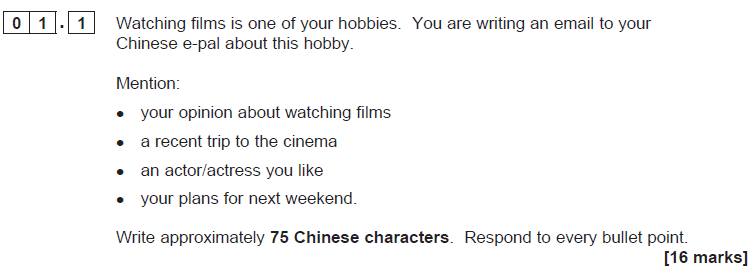 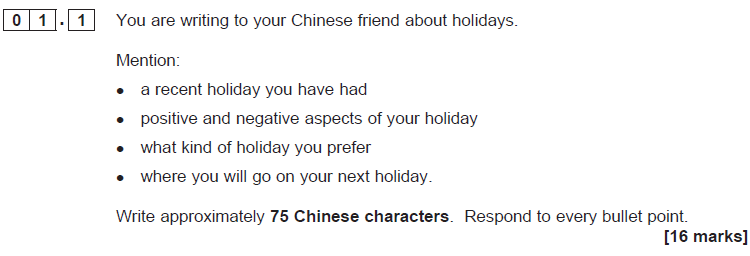 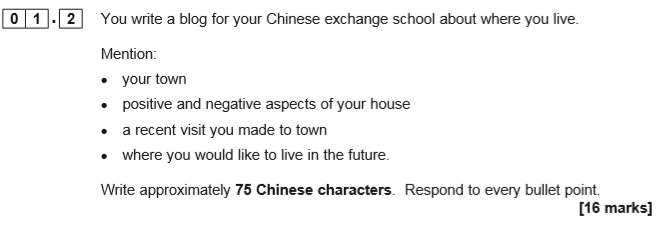 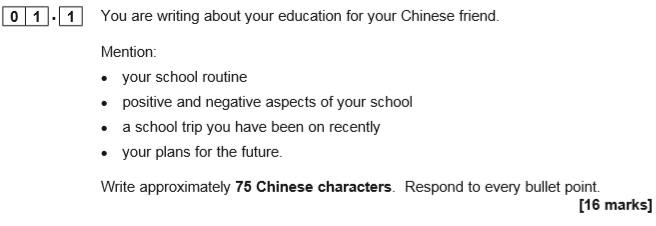 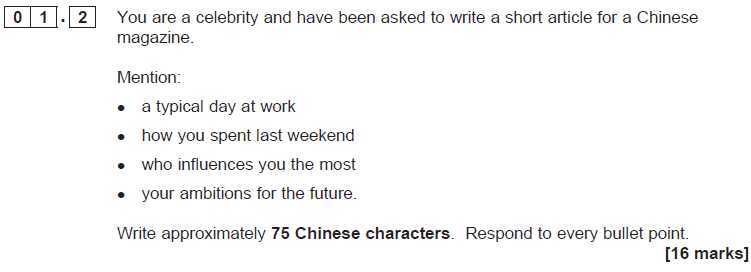 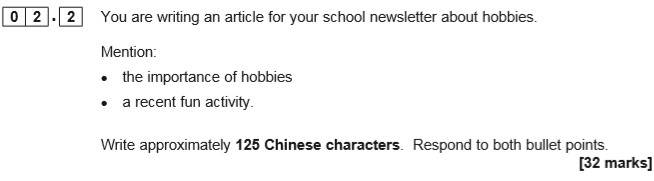 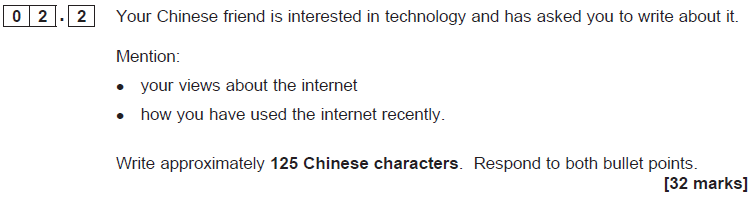 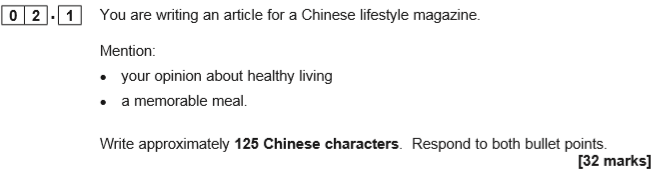 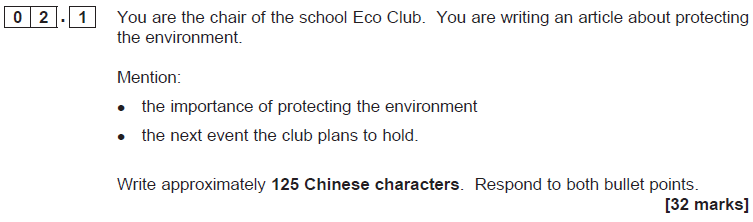 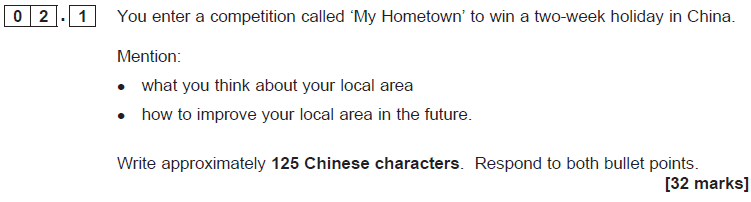 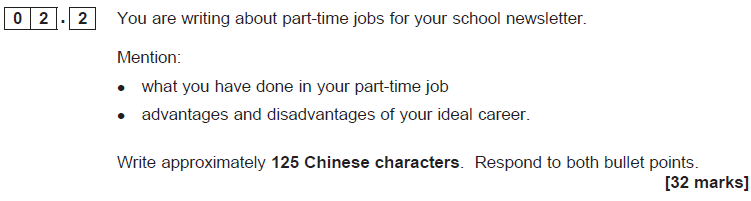 GCSECHINESE (MANDARIN)Paper 4: Writing Higher Tier